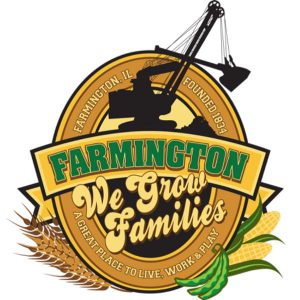 Call to OrderPledge of AllegianceRoll CallMinutes	Regular Session:   October 2, 2023CorrespondenceCemetery MinutesPublic Works ReportOld Business NEW BUSINESS:	Executive Session			(5ILCS 120/2) (C) (1)THE APPOINTMENT, EMPLOYMENT, COMPENSATION, DISCIPLINE, PERFORMANE, OR DISMISSAL OF SPECIFIC EMPLOYEES OF THE PUBLIC BODY OR LEGAL COUNSEL FOR THE PUBLIC BODY, INCLUDING HEARING TESTIMONY ON A COMPLAINT LODGED AGAINST AN EMPLOYEE OF THE PUBLIC BODY OR AGAINST LEGAL COUNSEL FOR THE PUBLIC BODY TO DETERMINE ITS VALIDITYDiscussion/Possible Action from Executive Session	Discussion/Possible Action:  Change in Employee Health Care Coverage	Discussion/Possible Action:  Garbage Bids to CityCOMMITTEE REPORTS 	Finance/Ordinance: Crusen        		Streets/Sidewalks/Garbage:  Gilles	Public Safety:  Boggs			Parks and Recreation:  Smith 	Sewer:  Fleming			           	Public Grounds and Buildings:  RoseGENERAL COMMENTS
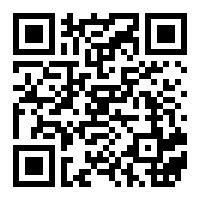 ADJOURNMENT	